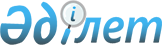 О внесении изменений и дополнения в решение Мангистауского районного маслихата от 24 декабря 2015 года №28/247 "О районном бюджете на 2016-2018 годы"Решение Мангистауского районного маслихата Мангистауской области от 17 марта 2016 года № 30/263. Зарегистрировано Департаментом юстиции Мангистауской области от 29 марта 2016 года № 2992      Примечание РЦПИ.
В тексте документа сохранена пунктуация и орфография оригинала.

      В соответствии с Бюджетным кодексом Республики Казахстан от 4 декабря 2008 года, Законом Республики Казахстан от 23 января 2001 года "О местном государственном управлении и самоуправлении в Республике Казахстан" и решением Мангистауского областного маслихата от 11 марта 2016 года № 33/491 "О внесении изменений и дополнений в решение областного маслихата от 10 декабря 2015 года № 29/428 "Об областном бюджете на 2016-2018 годы" (зарегистрировано в Реестре государственной регистрации нормативных правовых актов за № 2981), Мангистауский районный маслихат РЕШИЛ:

      1. Внести в решение Мангистауского районного маслихата от 24 декабря 2015 года № 28/247 "О районном бюджете на 2016-2018 годы" (зарегистрировано в Реестре государственной регистрации нормативных правовых актов за № 2943, опубликовано в информационно-правовой системе "Әділет" от 21 января 2016 года) следующие изменения и дополнение:

      пункт 1 изложить в новой редакции:

      "1. Утвердить районный бюджет на 2016-2018 годы согласно приложению соответственно, в том числе на 2016 год в следующих объемах: 

      1) доходы - 7 397 479,2 тысячи тенге, в том числе по:

      налоговым поступлениям - 5 200 014,4 тысячи тенге;

      неналоговым поступлениям - 5 741,8 тысяч тенге;

      поступлениям от продажи основного капитала – 11 347,0 тысяч тенге;

      поступлениям трансфертов - 2 180 376,0 тысяч тенге;

      2) затраты - 7 411 443,1 тысяча тенге;

      3) чистое бюджетное кредитование - 77 366,0 тысяч тенге, в том числе:

      бюджетные кредиты - 101 808,0 тысяч тенге;

      погашение бюджетных кредитов - 24 442,0 тысячи тенге;

      4) сальдо по операциям с финансовыми активами – 0 тенге, в том числе:

      приобретение финансовых активов - 0 тенге;

      поступления от продажи финансовых активов государства - 0 тенге;

      5) дефицит (профицит) бюджета - 91 329,9 тысяч тенге;

      6) финансирование дефицита (использование профицита) бюджета - 

      91 329,9 тысяч тенге, в том числе:

      поступление займов -101 808,0 тысяч тенге;

      погашение займов - 24 442,0 тысячи тенге;

      используемые остатки бюджетных средств-13 963,9 тысяч тенге.";

      в пункте 2:

      подпункт 3) изложить в новой редакции:

      "3) индивидуальный подоходный налог с доходов иностранных граждан, не облагаемых у источника выплаты - 0 процентов;";

      дополнить пунктом 2-1:

      "2-1. Предусмотреть из бюджета Мангистауского района на 2016 год в 

      сумме 866 757 тысяч тенге бюджетную изъятию в областной бюджет.";

      в пункте 3:

      первый абзац изложить в новой редакции:

      "817 925 тысяч тенге - на оплату труда по новой модели системы оплаты труда и выплату ежемесячной надбавки за особые условия труда к должностным окладам работников государственных учреждений, не являющихся государственными служащими, а также работников государственных казенных предприятий, финансируемых из местных бюджетов;";

      пункт 8 изложить в новой редакции:

      "8. Утвердить резерв акимата района в сумме 6 493 тысячи тенге.".

      2. Руководителью аппарата Мангистауского районного маслихата (Е.Калиев) после государственной регистрации в департаменте юстиции Мангистауской области, обеспечить официальное опубликование настоящего решения в информационно-правовой системе "Әділет".

      3. Контроль за исполнением настоящего решения возложить на заместителя акима Мангистауского района (А.Сарбалаев).

      4. Настоящее решение вводится в действие с 1 января 2016 года.



      "СОГЛАСОВАНО"

      Шабикова Рима Нерражимкызы

      руководитель государственного

      учреждения "Мангистауский

      районный отдел экономики и

      финансов"

      "17" март 2016 года

 Районный бюджет на 2016 год
					© 2012. РГП на ПХВ «Институт законодательства и правовой информации Республики Казахстан» Министерства юстиции Республики Казахстан
				
      Председатель сессии

Р.Бекмуратов

      Секретарь районного маслихата

Т.Кыланов
Приложениек решению Мангистауского районного маслихата от 17 марта 2016 года №30/263Кат.

Кл.

Пдк

Наименование

Сумма, тыс.тенге

I.Доходы

7 397 479,2

1

Налоговые поступления

5 200 014,4

0 1

Подоходный налог

0,4

1

Индивидуальный подоходный налог

0,4

0 4

Hалоги на собственность

5 142 667,0

1

Hалоги на имущество

5 074 648,0

3

Земельный налог

12 028,0

4

Hалог на транспортные средства

55 311,0

5

Единый земельный налог

680,0

0 5

Внутренние налоги на товары, работы и услуги 

48 869,0

2

Акцизы

3 382,0

3

Поступления за использование природных и других ресурсов 

35 524,0

4

Сборы за ведение предпринимательской и профессиональной деятельности

9 749,0

5

Налог на игорный бизнес

214,0

0 7

Прочие налоги

232,0

1

Прочие налоги

232,0

0 8

Обязательные платежи, взимаемые за совершение юридически значимых действий и (или) выдачу документов уполномоченными на то государственными органами или должностными лицами

8 246,0

1

Государственная пошлина

8 246,0

2

Неналоговые поступления

5 741,8

0 1

Доходы от государственной собственности

3 682,8

1

Поступления части чистого дохода государственных предприятий

1 268,0

5

Доходы от аренды имущества, находящегося в государственной собственности

2 381,0

7

Вознаграждения по кредитам, выданным из государственного бюджета

33,8

0 2

Поступления от реализации товаров (работ, услуг) государственными учреждениями, финансируемыми из государственного бюджета

1 819,0

1

Поступления от реализации товаров (работ, услуг) государственными учреждениями, финансируемыми из государственного бюджета

1 819,0

0 4

Штрафы, пени, санкции, взыскания, налагаемые государственными учреждениями, финансируемыми из государственного бюджета, а также содержащимися и финансируемыми из бюджета (сметы расходов) Национального Банка Республики Казахстан

230,0

1

Штрафы, пени, санкции, взыскания, налагаемые государственными учреждениями, финансируемыми из государственного бюджета, а также содержащимися и финансируемыми из бюджета (сметы расходов) Национального Банка Республики Казахстан, за исключением поступлений от организаций нефтяного сектора

230,0

0 6

Прочие неналоговые поступления

10,0

1

Прочие неналоговые поступления

10,0

3

Поступления от продажи основного капитала

11 347,0

0 3

Продажа земли и нематериальных активов

11 347,0

1

Продажа земли

11 347,0

4

Поступления трансфертов 

2 180 376,0

0 2

Трансферты из вышестоящих органов государственного управления

2 180 376,0

2

Трансферты из областного бюджета

2 180 376,0

 

Фгр

 

Адм

 

Пр

Наименование

Сумма, тыс. тенге

ІІ.Затраты

7 411 443,1

1

Государственные услуги общего характера

417 685,0

112

Аппарат маслихата района (города областного значения)

23 023,0

001

Услуги по обеспечению деятельности маслихата района (города областного значения)

23 023,0

122

Аппарат акима района (города областного значения)

114 564,0

001

Услуги по обеспечению деятельности акима района (города областного значения)

114 564,0

123

Аппарат акима района в городе, города районного значения, поселка, села, сельского округа

223 551,0

001

Услуги по обеспечению деятельности акима района в городе, города районного значения, поселка, села, сельского округа

223 551,0

458

Отдел жилищно-коммунального хозяйства, пассажирского транспорта и автомобильных дорог района (города областного значения)

18 073,0

001

Услуги по реализации государственной политики на местном уровне в области жилищно-коммунального хозяйства, пассажирского транспорта и автомобильных дорог 

18 073,0

459

Отдел экономики и финансов района (города областного значения)

38 474,0

003

Проведение оценки имущества в целях налогообложения

600,0

010

Приватизация, управление коммунальным имуществом, постприватизационная деятельность и регулирование споров, связанных 

с этим

4 000,0

001

Услуги по реализации государственной политики в области формирования и развития экономической политики, государственного планирования, исполнения бюджета и управления коммунальной собственностью района (города областного значения)

33 874,0

2

Оборона

10 727,0

122

Аппарат акима района (города областного значения)

10 727,0

005

Мероприятия в рамках исполнения всеобщей воинской обязанности

10 727,0

4

Образование

3 519 487,0

464

Отдел образования района (города областного значения)

3 405 033,0

009

Обеспечение деятельности организаций дошкольного воспитания и обучения

249 579,0

040

Реализация государственного образовательного заказа в дошкольных организациях образования

442 528,0

003

Общеобразовательное обучение

2 521 484,0

006

Дополнительное образование для детей

65 062,0

001

Услуги по реализации государственной политики на местном уровне в области образования 

19 722,0

005

Приобретение и доставка учебников, учебно-методических комплексов для государственных учреждений образования района (города областного значения)

68 023,0

007

Проведение школьных олимпиад и внешкольных мероприятий районного (городского) масштаба

5 000,0

015

Ежемесячные выплаты денежных средств опекунам (попечителям) на содержание ребенка-сироты (детей-сирот), и ребенка (детей), оставшегося без попечения родителей

5 726,0

022

Выплата единовременных денежных средств казахстанским гражданам, усыновившим (удочерившим) ребенка (детей)-сироту и ребенка (детей), оставшегося без попечения родителей

1 909,0

067

Капитальные расходы подведомственных государственных учреждений и организаций

26 000,0

802

Отдел культуры, физической культуры и спорта района (города областного значения)

114 454,0

017

Дополнительное образование для детей и юношества по спорту

114 454,0

6

Социальная помощь и социальное обеспечение

338 352,0

464

Отдел образования района (города областного значения)

2 000,0

030

Содержание ребенка (детей), переданного патронатным воспитателям

2 000,0

123

Аппарат акима района в городе, города районного значения, поселка, села, сельского округа

9 184,0

003

Оказание социальной помощи нуждающимся гражданам на дому

9 184,0

451

Отдел занятости и социальных программ района (города областного значения)

326 569,0

005

Государственная адресная социальная помощь

5 987,0

016

Государственные пособия на детей до 18 лет

3 113,0

025

Внедрение обусловленной денежной помощи по проекту Өрлеу

7 085,0

002

Программа занятости

29 472,0

004

Оказание социальной помощи на приобретение топлива специалистам здравоохранения, образования, социального обеспечения, культуры, спорта и ветеринарии в сельской местности в соответствии с законодательством Республики Казахстан

30 371,0

006

Жилищная помощь

2 160,0

007

Социальная помощь отдельным категориям нуждающихся граждан по решениям местных представительных органов

189 974,0

010

Материальное обеспечение детей-инвалидов, воспитывающихся и обучающихся на дому

1 989,0

014

Оказание социальной помощи нуждающимся гражданам на дому

9 586,0

017

Обеспечение нуждающихся инвалидов обязательными гигиеническими средствами и предоставление услуг специалистами жестового языка, индивидуальными помощниками в соответствии с индивидуальной программой реабилитации инвалида

17 138,0

001

Услуги по реализации государственной политики на местном уровне в области обеспечения занятости и реализации социальных программ для населения

28 694,0

011

Оплата услуг по зачислению, выплате и доставке пособий и других социальных выплат

1 000,0

458

Отдел жилищно-коммунального хозяйства, пассажирского транспорта и автомобильных дорог района (города областного значения)

599,0

050

Реализация Плана мероприятий по обеспечению прав и улучшению качества жизни инвалидов

599,0

7

Жилищно-коммунальное хозяйство

493 394,0

467

Отдел строительства района (города областного значения)

269 558,0

003

Проектирование и (или) строительство, реконструкция жилья коммунального жилищного фонда

21 495,0

004

Проектирование, развитие и (или) обустройство инженерно-коммуникационной инфраструктуры

4 480,0

006

Развитие системы водоснабжения и водоотведения

243 583,0

123

Аппарат акима района в городе, города районного значения, поселка, села, сельского округа

209 354,0

008

Освещение улиц населенных пунктов

54 309,0

009

Обеспечение санитарии населенных пунктов

75 551,0

011

Благоустройство и озеленение населенных пунктов

47 225,0

027

Ремонт и благоустройство объектов в рамках развития городов и сельских населенных пунктов по Дорожной карте занятости 2020

 32 269,0

464

Отдел образования района (города областного значения)

13 802,0

026

Ремонт объектов в рамках развития городов и сельских населенных пунктов по Дорожной карте занятости 2020

13 802,0

458

Отдел жилищно-коммунального хозяйства, пассажирского транспорта и автомобильных дорог района (города областного значения)

 

4 000,0

028

Развитие коммунального хозяйства

4 000,0

8

Культура, спорт, туризм и информационное пространство

266 346,0

465

Отдел физической культуры и спорта района (города областного значения)

316,2

001

Услуги по реализации государственной политики на местном уровне в области физической культуры и спорта 

316,2

802

Отдел культуры, физической культуры и спорта района (города областного значения)

227 478,1

005

Поддержка культурно-досуговой работы

152 458,0

007

Проведение спортивных соревнований на районном (города областного значения) уровне

6 541,0

008

Подготовка и участие членов сборных команд района (города областного значения) по различным видам спорта на областных спортивных соревнованиях

5 567,0

004

Функционирование районных (городских) библиотек

47 047,3

001

Услуги по реализации государственной политики на местном уровне в области культуры, физической культуры и спорта 

15 864,8

470

Отдел внутренней политики и развития языков района (города областного значения)

35 644,1

001

Услуги по реализации государственной политики на местном уровне в области информации, укрепления государственности и формирования социального оптимизма граждан, развития языков

19 301,5

004

Реализация мероприятий в сфере молодежной политики

13 978,6

005

Услуги по проведению государственной информационной политики 

2 364,0

478

Отдел внутренней политики, культуры и развития языков района (города областного значения)

2 907,6

007

Функционирование районных (городских) библиотек

2 158,7

001

Услуги по реализации государственной политики на местном уровне в области информации, укрепления государственности и формирования социального оптимизма граждан, развития языков и культуры

545,5

004

Реализация мероприятий в сфере молодежной политики

203,4

10

Сельское, водное, лесное, рыбное хозяйство, особо охраняемые природные территории, охрана окружающей среды и животного мира, земельные отношения

136 933,0

459

Отдел экономики и финансов района (города областного значения)

23 713,0

099

Реализация мер по оказанию социальной поддержки специалистов

23 713,0

474

Отдел сельского хозяйства и ветеринарии района (города областного значения)

98 661,0

001

Услуги по реализации государственной политики на местном уровне в сфере сельского хозяйства и ветеринарии 

17 759,0

006

Организация санитарного убоя больных животных

5 334,0

007

Организация отлова и уничтожения бродячих собак и кошек

3 000,0

012

Проведение мероприятий по идентификации сельскохозяйственных животных 

22 568,0

013

Проведение противоэпизоотических мероприятий

50 000,0

463

Отдел земельных отношений района (города областного значения)

14 559,0

001

Услуги по реализации государственной политики в области регулирования земельных отношений на территории района (города областного значения)

14 559,0

11

Промышленность, архитектурная, градостроительная и строительная деятельность

24 704,0

467

Отдел строительства района (города областного значения)

13 753,0

001

Услуги по реализации государственной политики на местном уровне в области строительства

13 753,0

468

Отдел архитектуры и градостроительства района (города областного значения)

10 951,0

001

Услуги по реализации государственной политики в области архитектуры и градостроительства на местном уровне 

10 951,0

12

Транспорт и коммуникации

1 263 857,0

458

Отдел жилищно-коммунального хозяйства, пассажирского транспорта и автомобильных дорог района (города областного значения)

1 263 857,0

022

Развитие транспортной инфраструктуры

895 869,0

023

Обеспечение функционирования автомобильных дорог

367 988,0

13

Прочие

67 668,0

469

Отдел предпринимательства района (города областного значения)

12 336,0

001

Услуги по реализации государственной политики на местном уровне в области развития предпринимательства 

12 336,0

123

Аппарат акима района в городе, города районного значения, поселка, села, сельского округа

48 332,0

040

Реализация мер по содействию экономическому развитию регионов в рамках Программы "Развитие регионов" 

48 332,0

459

Отдел экономики и финансов района (города областного значения)

5 000,0

012

Резерв местного исполнительного органа района (города областного значения) 

5 000,0

464

Отдел образования района (города областного значения)

2 000,0

041

Реализация мер по содействию экономическому развитию регионов в рамках Программы "Развитие регионов" 

2 000,0

14

Обслуживание долга

33,8

459

Отдел экономики и финансов района (города областного значения)

33,8

021

Обслуживание долга местных исполнительных органов по выплате вознаграждений и иных платежей по займам из областного бюджета

33,8

15

Трансферты

868 936,3

459

Отдел экономики и финансов района (города областного значения)

868 936,3

006

Возврат неиспользованных (недоиспользованных) целевых трансфертов

2 179,3

007

Бюджетные изъятия

866 757,0

III.Чистое бюджетное кредитование 

77 366,0

Бюджетные кредиты 

101 808,0

10

Сельское, водное, лесное, рыбное хозяйство, особо охраняемые природные территории, охрана окружающей среды и животного мира, земельные отношения

101 808,0

459

Отдел экономики и финансов района (города областного значения) 

101 808,0

018

Бюджетные кредиты для реализации мер социальной поддержки специалистов

101 808,0

5

Погашение бюджетных кредитов

24 442,0

1

Погашение бюджетных кредитов, выданных из государственного бюджета

24 442,0

0 6

Погашение бюджетных кредитов, выданных из местного бюджета специализированным организациям 

24 442,0

ІV.Сальдо по операциям с финансовыми активами

0,0

Приобретение финансовых активов 

0,0

Поступления от продажи финансовых активов государства

0,0

V.Дефицит (профицит) бюджета

-91 329,9

VІ.Финансирование дефицита (использование профицита)

91 329,9

7

Поступления займов 

101 808,0

2

Договоры займа

101 808,0

0 3

Займы, получаемые местным исполнительным органом района (города областного значения)

101 808,0

16

Погашение займов

24 442,0

459

Отдел экономики и финансов района (города областного значения)

 

24 442,0

005

Погашение долга местного исполнительного органа перед вышестоящим бюджетом

24 442,0

022

Возврат неиспользованных бюджетных кредитов, выданных из местного бюджета

0,0

Используемые остатки бюджетных средств 

13 963,9

